Beneath the cross of Jesus   Hymnal 1982 no. 498    Melody: St Christopher   7 6. 8 6. 8 6. 8 6.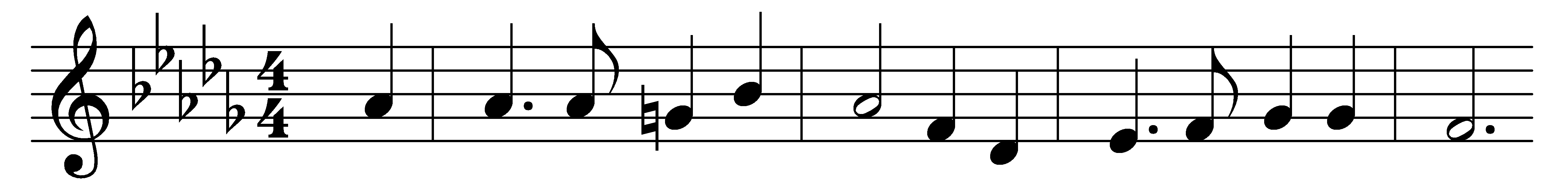 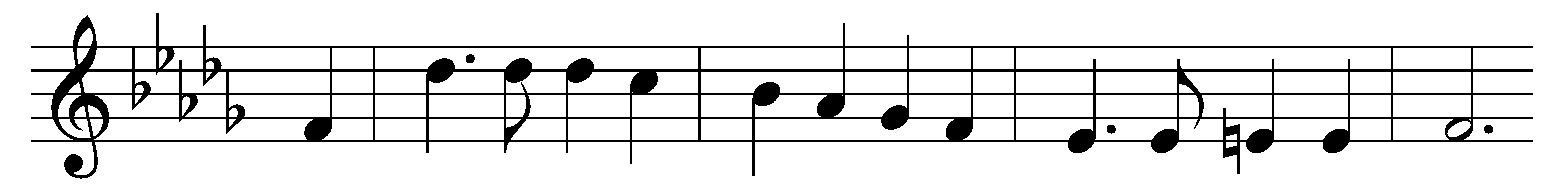 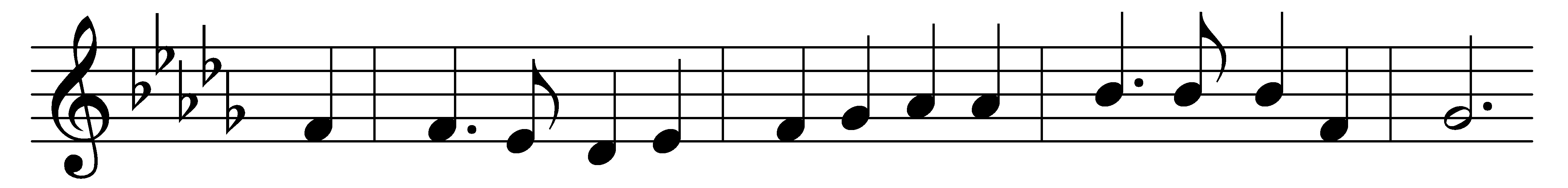 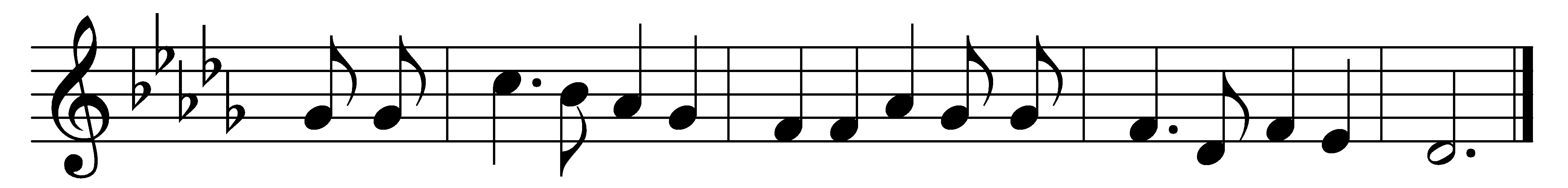 Beneath the cross of JesusI fain would take my stand,the shadow of a mighty rockwithin a weary land,a home within the wilderness,a rest upon the way,from the burning of the noontide heatand the burden of the day.Upon the cross of Jesusmine eyes at times can seethe very dying form of onewho suffered there for me;and from my smitten heart with tearstwo wonders I confess:the wonders of redeeming loveand my unworthiness.I take, O cross, thy shadowfor my abiding place;I ask no other sunshine thanthe sunshine of his face;content to let my pride go by,to know no gain nor loss,my sinful self my only shame,my glory all the cross.Words: Elizabeth Cecilia Clephane (1830-1869)Music: Frederick Charles Maker (1844-1927)